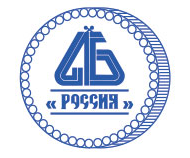 Комитет по ипотечному кредитованию и проектному финансированию (в сфере строительства и ЖКХ) _____________________________________________________________________________________________________ПЛАН работы Комитета по ипотечному кредитованию и проектному финансированию (в сфере строительства и ЖКХ) на 2018 год № п/пНаименование мероприятия / темы заседанияСроки реализации1.Согласование состава Комитета, проекта Положения о Комитете, утверждение плана работы Комитета25 января 20182.Финансирование строительных проектов в рамках Федерального закона от 30.12.2004 № 214-ФЗ «Об участии в долевом строительстве многоквартирных домов и иных объектов недвижимости и о внесении изменений в некоторые законодательные акты Российской Федерации»25 января 20183.Актуальные направления развития ипотечного кредитованиямарт 20184.Оценка и кредитование программ Фонда капитального ремонтаиюнь 20185.Лучшие практики кредитных организаций по реализации механизма проектного финансирования в сфере строительства и ЖКХиюнь 20186.Участие банков в создании единой системы отраслевого мониторинга и единого центра обмена информацией об открытых счетах специализированных застройщиковиюнь 20187.Совершенствование правового регулирования института проектного финансирования в строительстве и ЖКХ2-е полугодие 20188.Механизм работы кредитных организаций в рамках деятельности Фонда защиты прав граждан - участников долевого строительства2-е полугодие 20189.Секьюритизация ипотечных кредитов2-е полугодие 2018 